My Spanish DancerChoreograaf	:	Wil Bos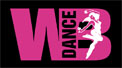 Soort Dans	:	4 wall line danceNiveau		:	ImproverTellen 		:	64Info		:	140 Bpm  -  Intro 32 tellenMuziek		:	"My Spanish Dancer" by Gary Lee Tolley (single)Vine Right, Touch, Vine Left ¼ L, Scuff1-4	RV stap opzij, LV kruis achter, RV stap opzij, LV tik naast5-8	LV stap opzij, RV kruis achter, LV ¼ linksom en stap voor, RV scuff [9]Step, Pivot ½ L, Step, Hold, ½ R, ¼ R, Point, Hold1-4	RV stap voor, R+L ½ draai linksom, RV stap voor, rust5-8	LV ½ rechtsom en stap achter, RV ¼ rechtsom en stap opzij, LV tik opzij, rust [12]¼ L Down, Point, Cross, Point, Jazz Box ¼ L Touch1-4	LV ¼ linksom en zet neer, RV tik opzij, RV stap gekruist voor, LV tik opzij5-8	LV kruis over, RV ¼ linksom en stap achter, LV stap opzij, RV tik naast [6]Scissor R & L1-4	RV stap opzij, LV sluit, RV kruis over, rust5-8	LV stap opzij, RV sluit, LV kruis over, rust [6]Rumba Box, Touch, Step Back, Heel, Step Back, Point Across1-4	RV stap opzij, LV sluit, RV stap voor, LV tik achter5-8	LV stap achter, RV tik hak voor, RV stap achter, LV tik gekruist over [6]Lock Step Fwd, Scuff, Step, Pivot ¼ L, Cross, Hold1-4	LV stap voor, RV lock achter, LV stap voor, RV scuff5-8	RV stap voor, R+L ¼ draai linksom, RV kruis over, rust [3]Vine Left ¼ L, Scuff, Jazz Box Cross ¼ R1-4	LV stap opzij, RV kruis achter, LV ¼ linksom en stap voor, RV scuff5-8	RV kruis over, LV ¼ rechtsom en stap achter, RV stap opzij, LV kruis over [3]Toe Strut, Back Rock Recover, Step Pivot ½ R, Step, Hold1-4	RV stap op tenen opzij, RV zet hak neer, LV rock achter, RV gewicht terug5-8	LV stap voor, L+R ½ draai rechtsom, LV stap voor, rust [9]Begin opnieuwRestart:Dans de 4e muur t/m tel 32 (tel 8 van het 4e blok) en begin opnieuw [9]	